My Physical Activity Diary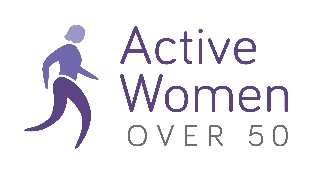 DateTimeActivity typeIntensityDurationComments